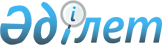 Алматы облысы әкімдігінің 2015 жылғы 23 қаңтардағы № 35 "Алматы облысының мемлекеттік сәулет-құрылыс бақылау басқармасы" мемлекеттік мекемесінің Ережесін бекіту туралы" қаулысының күші жойылды деп тану туралыАлматы облысы әкімдігінің 2016 жылғы 07 маусымдағы № 284 қаулысы      "Құқықтық актілер туралы" 2016 жылғы 6 сәуірдегі Қазақстан Республикасы Заңының 27-бабына сәйкес, Алматы облысының әкімдігі ҚАУЛЫ ЕТЕДІ:

      1. Алматы облысы әкімдігінің "Алматы облысының мемлекеттік сәулет-құрылыс бақылау басқармасы" мемлекеттік мекемесінің Ережесін бекіту туралы" 2015 жылғы 23 қаңтардағы № 35 қаулысының (нормативтік құқықтық актілерді мемлекеттік тіркеу Тізілімінде 2015 жылы 2 ақпанда № 3015 тіркелген, 2015 жылы 30 наурызда "Жетісу" мен "Огни Алатау" газеттерінде жарияланған) күші жойылды деп танылсын. 

      2. "Алматы облысының мемлекеттік сәулет-құрылыс бақылау басқармасы" мемлекеттік мекемесінің басшысы осы қаулыдан туындайтын қажетті шараларды қабылдасын. 

      3. Осы қаулының орындалуын бақылау Алматы облысы әкімінің орынбасары Ғ. Р. Абдраймовқа жүктелсін.


					© 2012. Қазақстан Республикасы Әділет министрлігінің «Қазақстан Республикасының Заңнама және құқықтық ақпарат институты» ШЖҚ РМК
				
      Облыс әкімі 

А. Баталов
